4K Ultra HD-TVs der Superlative: Panasonic AXW904-  und XW944-SerieWeltweit erste TVs mit SAT>IP Client & Server überzeugen mit überragender Bildqualität und innovativen Netzwerkfunktionen PRESSEINFORMATION
Nr.054/FY 2014, September 2014Im Überblick:Panasonic AXW904-Serie im DetailSmart 4K Ultra HDTV mit 3.000Hz bls und Quad Core Pro 5-Prozessor: Detailgetreue Bilder und brillante Farben mit THX-ZertifizierungUltra Bright Panel und Local Dimming Ultra: Enorme Helligkeit und feinste KontrasteSAT>IP Server & Client: Empfangen und Verteilen von IP-Signalen über den FernseherTwin HD Triple Tuner mit 2 CI Plus-Slots und USB-Recording: Ein Programm schauen, ein anderes aufnehmen oder aufs Tablet streamenTV Anywhere: TV Aufnahmen oder Live-Übertragungen unterwegs auf Tablet oder Smartphone schauenVielseitige Ausstattung: DisplayPort 1.2a, 4 x HDMI 2.0 und HEVC-DecoderDiesen Pressetext und die Pressefotos (downloadfähig mit 300 dpi) finden Sie im Internet unter www.panasonic.com/de/corporate/presse.htmlHamburg, September 2014 – In den neuen 4K UHD-TVs der AXW904- und XW944-Serie vereint Panasonic seine gesamte Innovationskraft und technologische Kompetenz. Fortschrittlichste Bildverarbeitung, Ultra Bright Panel mit Studio Master Drive, Studio Master Control und Local Dimming Ultra bieten zusammen mit dem ultraschnellen Quad Core Pro 5-Prozessor die Grundlage für die beste 4K-Bildqualität, die es je bei Panasonic gab. Enorme Helligkeit, feinste Kontraste sowie überragende Detailschärfe auch bei schnellen Bewegungsabläufen holen das ultimative Kinoerlebnis in 2D und 3D in die eigenen vier Wände. Als weltweit erste Fernsehgeräte sind der AXW904 und der XW944 mit SAT>IP Server & Client ausgestattet, um die Verteilung der TV-Signale im Haus noch einfacher zu machen. Darüber hinaus begeistern die neuen 4K UHD-TVs mit riesiger smarter Funktionsvielfalt. TV Anywhere, HbbTV, Apps und DLNA sorgen auch abseits des herkömmlichen Fernsehprogramms für grenzenlose Unterhaltung. Die AXW904-Serie ist mit Bildgrößen von 164cm (65 Zoll) und 139cm (55 Zoll) erhältlich, der XW944 bietet dank seinem beeindruckenden Durchmesser von gigantischen 214cm (85 Zoll) das Heimkino-Erlebnis der Superlative.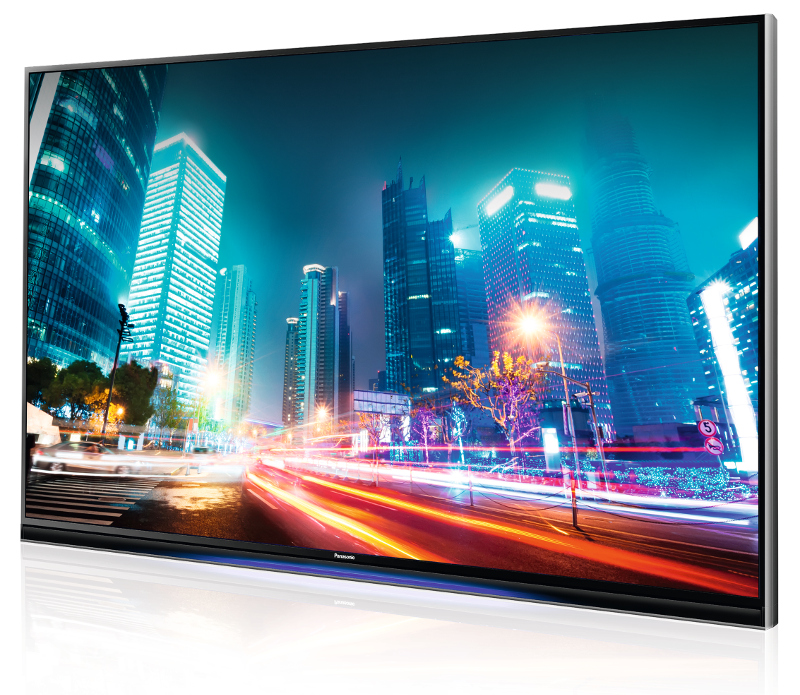 Mit dem AXW904 und XW944 präsentiert Panasonic 4K UHD-TVs, die einen neuen Standard für Bildqualität, Design und intuitiv zu bedienende smarte Funktionen setzen. Basierend auf der Panasonic eigenen, mehrfach ausgezeichneten und nochmals verbesserten Bildverarbeitungstechnologie begeistern die neuen Modelle mit der besten 4K-Bildqualität, die es je bei Panasonic gab. Durch die UHD-Auflösung von 3.840 x 2.160 Pixel bieten sie viermal so viele Bildpunkte wie ein herkömmliches Full HD-Gerät und überzeugen mit atemberaubenden Details und einer Darstellung, die an Plastizität kaum zu übertreffen ist. So sitzt der Zuschauer nicht mehr nur vor dem Gerät – er versinkt komplett in der Handlung – sowohl in 2D als auch in 3D. Studio Master Drive und Local Dimming Ultra (XW944: Ultra Dimming Pro) sorgen durch ständige Analyse des Bildinhaltes und Optimierung einzelner Bildbereiche dafür, dass kein noch so kleines Detail verloren geht. Darüber hinaus erreicht das Ultra Bright Panel mit riesigem Betrachtungswinkel eine enorme Helligkeit, Ultimate Contrast garantiert feinste Kontraste. Studio Master Colour mit seinem innovativen Farbfilter sorgt für die perfekte Farbreproduktion – ganz so, wie es sich Produzenten und Regisseure schon beim Filmdreh gedacht haben. Nicht zuletzt zeichnet ein ultraschneller Quad Core Pro 5-Prozessor für die hervorragende Bildqualität verantwortlich. Die 3.000Hz bls IFC-Technologie erreicht eine messerscharfe Darstellung auch von sehr schnellen Bewegungsabläufen, gleichgültig ob es sich dabei um TV-Übertragungen, Filme von Blu-ray Disc/DVD oder Inhalte aus dem Internet handelt. Die hervorragende Qualität wurde nicht zuletzt durch THX bestätigt und sowohl die AXW904-Serie als auch der XW944 sind mit dem THX 4K Display-Zertifikat ausgezeichnet. Tests aus über 30 unterschiedlichen Bereichen bescheinigen ihnen ein 4K-Seherlebnis, das dem großen Kino in nichts nachsteht. Darüber hinaus sind die neuen Geräte isf-zertifiziert, sodass die ohnehin schon überragende Bildqualität noch weiter optimiert werden kann. Unterstützt wird das beeindruckende Filmerlebnis durch VR Audio Master Surround 2.1-Sound, womit das Wohnzimmer auch akustisch in einen Kinosaal verwandelt wird.Der AXW904 und der XW944 begeistern auch optisch durch ihr elegantes Design. Das zeitlose Finish fügt sich harmonisch und elegant in jeden Wohnraum und jede Einrichtung ein.Die Serien AXW904 und XW944 sind die idealen Partner für 4K UHD-Inhalte mit der vierfachen Full HD-Auflösung von 3.840 x 2.160 Bildpunkten. Die Panasonic TVs verfügen über vier HDMI 2.0-Anschlüsse, die kompatibel zum Copyright-Protokoll HDCP 2.2 sind und damit Übertragungen mit hoher Framerate ermöglichen. Durch die Unterstützung von Eingangssignalen mit bis zu 60 Bildern pro Sekunde sind die Modelle zudem für professionelle Anwendungen wie beispielsweise in Filmstudios prädestiniert. Darüber hinaus verarbeiten sie das HEVC-Format (H.265), das perfekt für alle 4K UHD Video-Quellen geeignet ist. Mit Hilfe des integrierten 4K Foto-Viewers oder mit der VIERA Remote App 2 und 4K Swipe & Share erleben Fotofreunde ihre Bilder in perfekter Qualität und hoher Auflösung. Die Serien AXW904 und XW944 unterstützen zudem 4K-Videos von USB, SD-Karte oder Online-Quellen. Ein 4K Web Browser sowie der Panasonic 4K Channel bieten darüber hinaus eine vielfältige Auswahl an 4K-Content.Perfekt für Gamer ist der DisplayPort, denn selbst viele hochwertige Grafikkarten können mit den Panasonic UHD-TVs kaum mithalten. Der Hochleistungs-Scaler sorgt zudem dafür, dass Full HD- und sogar SD-Material mit bestechender UHD-Qualität gezeigt wird.Im Überblick:Panasonic XW944 im DetailSmart 4K Ultra HDTV mit 2.000Hz bls und Quad Core Pro 5-Prozessor: Detailgetreue Bilder und brillante Farben mit THX-ZertifizierungUltra Bright Panel und Ultra Dimming Pro: Beeindruckende Helligkeit und feinste KontrasteSAT>IP Server & Client: Empfangen und Verteilen von IP-Signalen über den FernseherTwin HD Triple Tuner mit 2 CI Plus-Slots und USB-Recording: Ein Programm schauen, ein anderes aufnehmen oder aufs Tablet streamenTV Anywhere: TV Aufnahmen oder Live-Übertragungen unterwegs auf Tablet oder Smartphone schauenVielseitige Ausstattung: DisplayPort 1.2a, 4 x HDMI 2.0 und HEVC-DecoderEinen weiteren technologischen Meilenstein setzt Panasonic beim Empfang und der Verteilung der Fernsehprogramme im Heimnetzwerk. Der AXW904 und der XW944 sind die weltweit ersten Fernsehgeräte, die neben einem SAT>IP Client über einen integrierten SAT>IP Server verfügen. So sind die Geräte nicht nur in der Lage, TV-Signale aus dem Heimnetzwerk zu entschlüsseln, sondern auch das herkömmlich per Satellit, Kabel oder Antenne empfangene Programm ohne zusätzliche Set-Top-Box im Heimnetzwerk bereitzustellen. Panasonic TVs des Modelljahrgangs 2014 mit integriertem SAT>IP Client sowie andere zertifizierte SAT>IP Clients wie Tablets oder Smartphones können diese TV-Signale auch dort empfangen, wo kein eigener Antennenanschluss vorhanden ist. SAT>IP ist ein neuer Standard zur Verteilung von TV-Signalen über das Heimnetzwerk. Dabei bleibt bei den Panasonic Modellen die volle Funktionalität des TV-Empfangs erhalten. Pay TV-Programme können dank CI Plus-Unterstützung in bester Qualität empfangen werden. Ebenso können HbbTV, die elektronische Programmzeitschrift, Videotext und USB-Recording uneingeschränkt genutzt werden.Darüber hinaus sind die Serien AXW904 und XW944 mit dem bewährten und vielfach von der Fachpresse ausgezeichneten Twin HD Triple Tuner ausgestattet und damit für alle wichtigen Empfangswege geeignet. Zwei Programme können völlig unabhängig voneinander empfangen, angeschaut und aufgezeichnet werden. Zwei CI Plus-Schnittstellen ermöglichen zudem die gleichzeitige Entschlüsselung von Pay-TV Programmen.Perfekte VernetzungDie 4K-TVs AXW904 und XW944 setzen die multimediale Vernetzung auf ein neues Niveau. Unabhängig vom Standort ermöglicht TV Anywhere mit der VIERA Remote App 2 eine Verbindung zum TV-Gerät. So schaut man Live-TV oder eine auf USB-Festplatte gespeicherte Aufzeichnung nicht nur zu Hause, sondern überall – weltweit – auf Tablet oder Smartphone. Der Zuschauer verfolgt beispielsweise ein spannendes Fußballspiel, auch wenn er sich in einem Hotelzimmer in Übersee befindet. Lediglich eine Internet-Verbindung ist notwendig. Dank Twin HD Triple Tuner erfolgt die Übertragung völlig unabhängig von dem Programm, das gerade auf dem TV-Gerät läuft. Mit TV Anywhere kann zudem eine Timer-Aufnahme auch von unterwegs programmiert werden – einfach mit Tablet oder Smartphone.Integriertes WLAN garantiert die kabellose Vernetzung mit DLNA, HbbTV, Apps und Web Browser. Ohne zusätzlichen PC surft der Zuschauer bequem vom Sofa aus im Internet, ruft die Mediatheken der Fernsehsender auf oder greift auf Videos, Fotos oder Musik zu, die im Heimnetzwerk gespeichert sind.Abgerundet wird die hohe Vernetzung des AXW904 und des XW944 durch die Videotelefonie. Die integrierte Kamera fährt automatisch aus dem Gehäuse und verschwindet nach Gebrauch wieder.Intuitive BedienungDank der intuitiven Benutzeroberfläche gelingt die Bedienung auch ohne Vorkenntnisse spielend leicht. My Home Screen, der im letzten Jahr eingeführte und individuell konfigurierbare Startbildschirm, wird für jedes Familienmitglied anhand der Stimme oder mit der integrierten Kamera und Gesichtserkennung automatisch aufgerufen. Mit MyStream, dem persönlichen Programmassistenten, erhält der Zuschauer Programmvorschläge, die ganz seinen Interessen und Vorlieben entsprechen. MyStream analysiert die Sehgewohnheiten anhand von Lieblingssendungen, die man über die Favoriten-Taste auf der im Lieferumfang befindlichen TouchPad-Fernbedienung festlegt. Dabei berücksichtigt MyStream nicht nur das TV-Programm, sondern auch Aufzeichnungen, Fotos oder Internet-Inhalte – auf Wunsch individuell für jedes Familienmitglied.Die intuitive Info Bar ersetzt die Zettelsammlung an der Pinnwand oder am Kühlschrank und zeigt einen neuen Weg der schnellen Kommunikation mit der Familie. Ohne dass der Nutzer die Fernbedienung in die Hand nimmt, erkennt der integrierte Bewegungssensor automatisch, dass jemand den Raum betritt und startet den Fernseher aus dem intelligenten Standby. Auf dem Bildschirm werden übersichtlich die neuesten Nachrichten der Familie, die Uhrzeit und die aktuelle Wettervorhersage angezeigt.Perfektioniert wird die kinderleichte Bedienung durch den nochmals verbesserten Voice Assistant. Anhand der Stimme erkennt der Fernseher automatisch, wer aktuell das Gerät nutzt und schaltet auf dessen Profil um. Darüber hinaus konnte Panasonic neue Sprachkommandos einrichten, um Inhalte noch schneller zu finden und das Fernsehgerät per Sprache zu bedienen. Zur Eingabe dient das integrierte Mikrofon der Touch Pad-Fernbedienung.Gut zur UmweltTrotz der gewaltigen Funktionsvielfalt und Ausstattung begnügen sich AXW904 und XW944 mit wenig Energie. Dafür zeichnen vielfältige Eco-Funktionen verantwortlich, mit denen die Panasonic-TVs sowie angeschlossene Geräte auch nur dann Strom verbrauchen, wenn sie auch wirklich genutzt werden – getreu der Firmenphilosophie des Konzerns, in der Umweltaspekte eine übergeordnete Rolle spielen. Preise und VerfügbarkeitTX-85XW944, UVP: 14.999 Euro, Verfügbar ab Ende OktoberTX-65AXW904, UVP: 5.799 Euro, Verfügbar ab Ende OktoberTX-55AXW904, UVP: 4.299 Euro, Verfügbar ab Ende OktoberStand September 2014: Änderungen ohne Ankündigung vorbehaltenTechnische Daten VIERA AXW904- und XW944-Serie* 	Nach der europäischen Norm IEC62087 ED. 2** 	Nach IEC60107-1 *** 	Energieverbrauch XYZ kWh / Jahr, auf der Grundlage eines täglich vierstündigen Betriebs des Fernsehgerätes an 365 Tagen. Der tatsächliche Energieverbrauch hängt von der Art der Nutzung des Fernsehgerätes ab. Energiedaten stehen aktuell noch nicht final fest.Technische Änderungen und Irrtümer vorbehalten.Stand: 09/2014Über Panasonic:Die Panasonic Corporation gehört zu den weltweit führenden Unternehmen in der Entwicklung und Produktion elektronischer Technologien und Lösungen für Kunden in den Geschäftsfeldern Residential, Non-Residential, Mobility und Personal Applications. Seit der Gründung im Jahr 1918 expandierte Panasonic weltweit und unterhält inzwischen über 500 Konzernunternehmen auf der ganzen Welt. Im abgelaufenen Geschäftsjahr (Ende 31. März 2014) erzielte das Unternehmen einen konsolidierten Netto-Umsatz von 7,74 Billionen Yen/57,74 Milliarden EUR. Panasonic hat den Anspruch, durch Innovationen über die Grenzen der einzelnen Geschäftsfelder hinweg Mehrwerte für den Alltag und die Umwelt seiner Kunden zu schaffen. Weitere Informationen über das Unternehmen sowie die Marke Panasonic finden Sie unter www.panasonic.net. Weitere Informationen:Panasonic DeutschlandEine Division der Panasonic Marketing Europe GmbHWinsbergring 15D-22525 Hamburg (Germany)Ansprechpartner für Presseanfragen:
Michael Langbehn
Tel.: +49 (0)40 / 8549-0 
E-Mail: presse.kontakt@eu.panasonic.com MODELL TX-65AXW904TX-55AXW904TX-85XW944TX-85XW944Panel4K Ultra HD LED-LCD (Ultra Bright Panel)4K Ultra HD LED-LCD4K Ultra HD LED-LCDBildwiederholfrequenz4K 3.000Hz bls IFC PRO4K 2.000Hz bls IFC PRO4K 2.000Hz bls IFC PROBild ModiDynamic/Normal/Cinema/THX 4K (Cinema/Bright Room)/Monitor/Custom/Professional1/Professional2 (isfccc)Dynamic/Normal/Cinema/THX 4K (Cinema/Bright Room)/Monitor/Custom/Professional1/Professional2 (isfccc)Dynamic/Normal/Cinema/THX 4K (Cinema/Bright Room)/Monitor/Custom/Professional1/Professional2 (isfccc)Blickwinkel178°176°176°Clear Panel•••KontrastUltimate ContrastSupreme ContrastSupreme ContrastColour Space (Farbraum)Studio Master ColourStudio Master ColourStudio Master ColourStudio Master Drive•••Dimming TechnologieLocal Dimming UltraLocal Dimming ProLocal Dimming ProContent Optimizer Pro•••4K THX-Zertifizierung•••4K/1080p Pure Direct•••isf-Mode•••3D-TechnologiePassivAktivAktiv3D Brillen im Lieferumfang2222D-3D Konvertierung•••LautsprechersystemVR-Audio Pro Surround 2.1VR-Audio Pro Surround 2.1VR-Audio Pro Surround 2.1Ausgangsleistung18W (4+4+10)40W (10+10+20)40W (10+10+20)Stage Surround Sound•••BedienungBedienungBedienungBedienungmy Home Screen•••Multi User Profile•••my Stream •••Spracherkennung•••Sprachsteuerung•••Sprachführung•••Touch Pad-Fernbedienung•••Info Bar•••Integrierte Kamera•••eHelp•••Menüsprachen262626NetzwerkNetzwerkNetzwerkNetzwerkTV-TunerTwin HD Triple Tuner (DVB-S2/-T2/-C)Twin HD Triple Tuner (DVB-S2/-T2/-C)Twin HD Triple Tuner (DVB-S2/-T2/-C)SAT>IPServer / ClientServer / ClientServer / ClientEinkabelfunktion für DVB-S•••SignalverarbeitungQuad Core Pro 5Quad Core Pro 5Quad Core Pro 5Integriertes W-LAN•••TV Anywhere•••Panasonic TV Remote 2 (App)•••Swipe & Share•••Smart Calibration•••Live TV Streaming•••Internet Apps•••Web-Browser•••Panasonic 4K Channel•••Display Mirroring•••Network File Sharing (NFS)• (Server/Client)• (Server/Client)• (Server/Client)DLNA• (RUI2.0 / DTCP-IP / DMP / DMR / DMS)• (RUI2.0 / DTCP-IP / DMP / DMR / DMS)• (RUI2.0 / DTCP-IP / DMP / DMR / DMS)Bluetooth• (Tastatur/Maus)• (Tastatur/Maus)• (Tastatur/Maus)4K Media Player (Fotos/Videos/Musik)•••HbbTV•••Videotext-Seitenspeicher2.0002.0002.000USB-Recording•••TV-Signal abhängige Aufnahme/Timer-Aufnahme• (via DVB-T/-C nur für D)/ •• (via DVB-T/-C nur für D)/ •• (via DVB-T/-C nur für D)/ •Multi Window2-Tuner PAP / PIP / PAT2-Tuner PAP / PIP / PAT2-Tuner PAP / PIP / PATHotel Mode•••Game Mode•••VIERA Link•••Kindersicherung•••Energieeffizienz Energieeffizienz Energieeffizienz HerstellerPanasonicPanasonicPanasonicModellbezeichnungTX-65AXW904TX-55AXW904TX-65AXW904TX-55AXW904TX-85XW944EU-Energieeffizienzklasse65“: B 55“: C65“: B 55“: CBSichtbare Bildschirmdiagonale in cm / in Zoll65": 164 / 6555": 139 / 5565": 164 / 6555": 139 / 55214 / 85Leistungsaufnahme durchschnittlich* (Watt)65": 229 W55": 210 W65": 229 W55": 210 W348WJährlicher Energieverbrauch (kWh)***65": 318 kWh55": 291 kWh65": 318 kWh55": 291 kWh483kWhLeistungsaufnahme im Stand-by (Watt)65": 0,30W55": 0,30W65": 0,30W55": 0,30W0,30WLeistungsaufnahme im Aus-Zustand (Watt)65": 0,30W55": 0,30W65": 0,30W55": 0,30W0,30WBildschirmauflösung / Pixel (B × H)Ultra HD / 3.840 x 2.160Ultra HD / 3.840 x 2.160Ultra HD / 3.840 x 2.160Monatliche Stromkosten bei 4h / Tag und 23 Ct / kWh65": 6,09 Euro55": 5,58 Euro65": 6,09 Euro55": 5,58 Euro85": 9,26 EuroEnergieeffizienzEnergieeffizienzEnergieeffizienzEnergieeffizienzLeistungsaufnahme maximal** (Watt)65": 472W55": 412W65": 472W55": 412W561WUmgebungslichtsensor•••Design Design Design Design Hauptfarbe Modern Art Design/Black & Glossy MetalModern Art Design/Black & Glossy MetalModern Art Design/Black & Glossy MetalHauptfarbe SockelStandfuß-Design mit Blue LightingStandfuß-Design mit Blue LightingDark Metal, Wide Metal SheetAnschlüsseAnschlüsseAnschlüsseAnschlüsseDisplayPort (4K 60/50p Input)•••HDMI 2.0444Audio Return Channel (ARC) • • •HDCP 2.2•••USB3 (1 x USB 3.0, 2 x USB 2.0)3 (1 x USB 3.0, 2 x USB 2.0)3 (1 x USB 3.0, 2 x USB 2.0)LAN-Anschluss•••CI Plus (Version 1,3)222SD CardSDXCSDXCSDXCAV1 (Scart) mit AV IN / OUT; RGB IN•••AV2 (Audio-,Video-,YUV-Komponenten-Eingang) •••Optischer Digitalausgang •••Kopfhörerausgang / getrennt regelbar•/••/••/•Optionales ZubehörOptionales ZubehörOptionales ZubehörOptionales Zubehör3D BrillenTY-EP3D20ETY-EP3D20ETY-ER3D4MEAllgemeinesAllgemeinesAllgemeinesAllgemeinesBreite × Höhe × Tiefe (ohne Sockel)65“: 1.457 x 864 x 60mm55“: 1.238 x 741 x 59mm65“: 1.457 x 864 x 60mm55“: 1.238 x 741 x 59mm85”: 1.917 x 1.135 x 85mmBreite × Höhe × Tiefe (mit Standardsockel)65”: 1.457 x 863 x 356mm55”: 1.238 x 740 x 283mm65”: 1.457 x 863 x 356mm55”: 1.238 x 740 x 283mm85”: 1.917 x 1.163 x 351mmGewicht Display65”: 35,0kg55”: 26,0kg65”: 35,0kg55”: 26,0kg85”: 73,5kgGewicht mit Sockel65”: 52,0kg55”: 38,5kg65”: 52,0kg55”: 38,5kg85”: 87,0kgVesa-Norm•••EAN65”: 502523277703755”: 502523277704465”: 502523277703755”: 502523277704485”: 5025232806829